T.COSMANİYE VALİLİĞİŞEHİT JANDARMA BAŞÇAVUŞ MEHMET ÇAPAR İLKOKULU MÜDÜRLÜĞÜ 2019-2023 STRATEJİK PLANI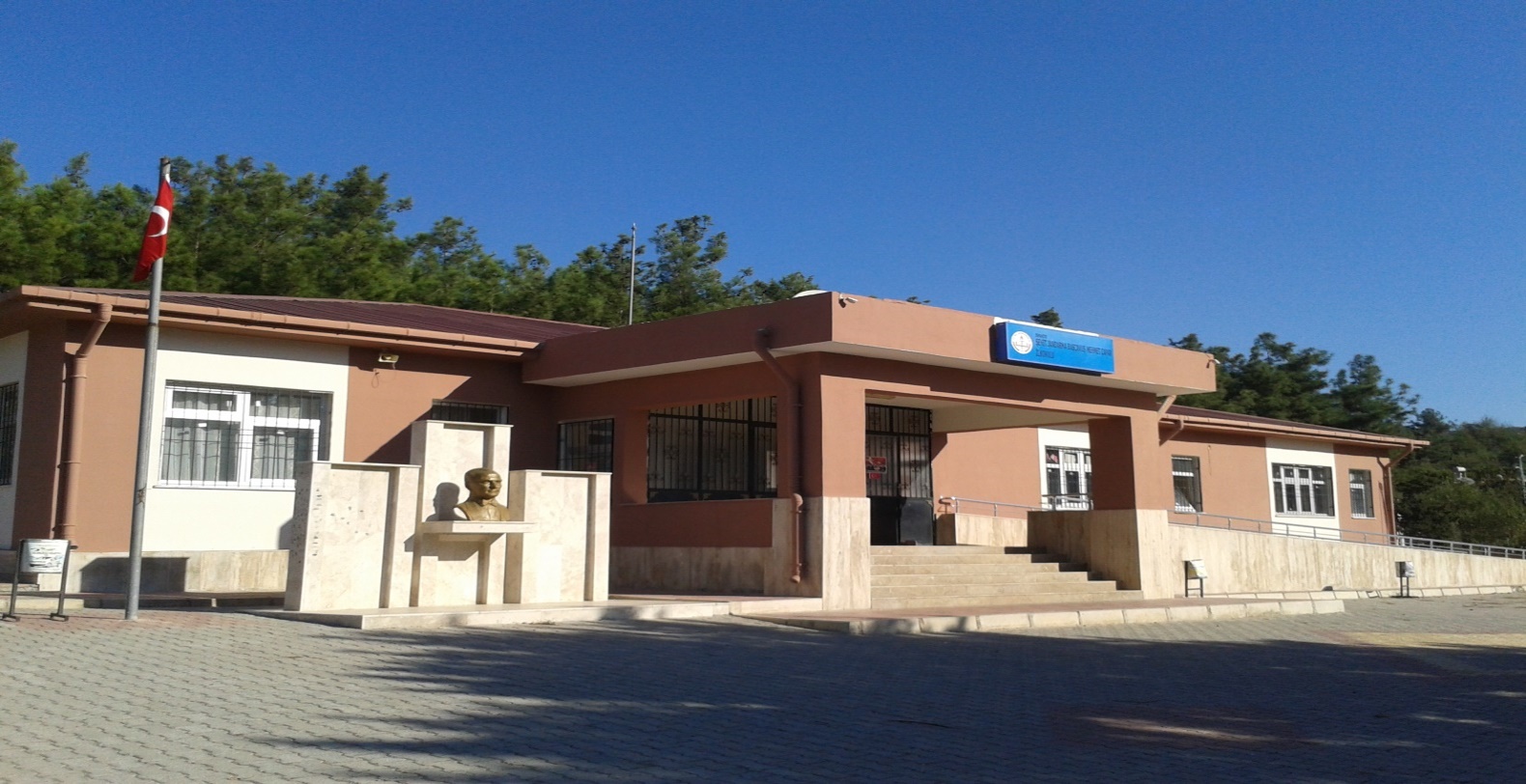 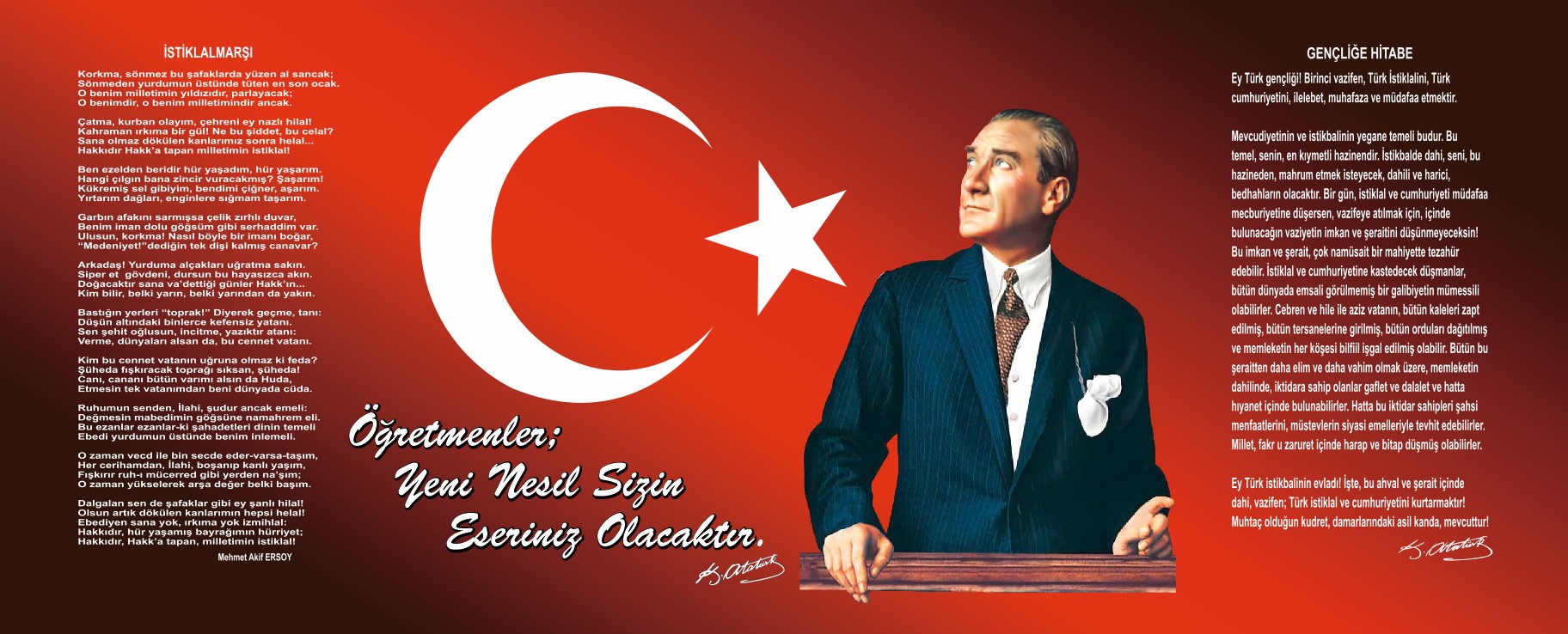 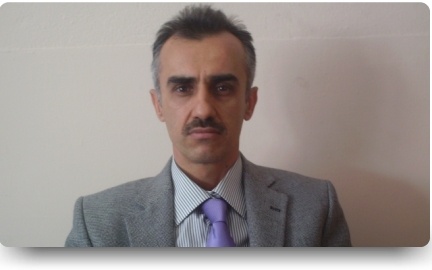 SUNUŞBaşarı, hiçbir zaman tesadüflerin sonucunda ortaya çıkmaz. Başarı varsa plân vardır.  Plân yapmak fotoğrafı önceden görme işidir. Nerede olduğunuzun tespiti, nereye, nasıl ve ne şekilde varacağınızı, hangi kaynaklara ihtiyaç duyacağınızı, bu kaynakları nasıl değerlendireceğinizi belirleme eylemidir.Kurumlar başarılarını çalışanlar sayesinde gerçekleştirirler. Bu başarıların ortaya çıkabilmesi için de çalışanlar tarafından kurumların benimsenmesi gerekir. Benimseme, plânlamadan başlanarak uygulanmasına, hatta ortaya çıkan sonucun değerlendirilmesine, değerlendirmeden oluşacak sorumluluğun paylaşılmasına çalışanın ortak edilmesi neticesinde oluşacaktır. Benimseme başarıyı, başarı kaliteyi, mutluluk ve huzuru getirecektir. Stratejik planlamada da güdülen nihai amaç budur. Marka haline gelen kurumlar diğer kurumlar için güzel örnek olacak ve bütün kurumlar kapasitelerini zorlayarak kaliteli iş, hizmet ve ürün ortaya koyacaklardır. Ancak bunun yapılması için doğru plânlama şarttır. Hedefler ufuk çizgisi kadar görülebilecek ve yakalanabilecek, gerçekleştiğinde yeni hedefler ortaya çıkacak ve yeni bir ufuk çizgisi önünüzde belirecek, bu da sürekli bir gelişmeyi sağlayacaktır.Okulumuz çalışanlarının gayretlerini görüyor, kaynaklarını, imkânlarını biliyoruz. Yapılan stratejik plânlamayla Ş.J.B.Mehmet Çapar İlkokulu mensuplarının “ufuk çizgilerini belirleyerek” çalışmalarını hızlandıracaklarına ve var olan hedeflerle yetinmeyeceklerine inanıyoruz. Bu çalışmaların bekleneni ve arzulananı vermesi dileğiyle                                                                                                                                                                                                              Mehmet İŞLER										                                                                                                                                   Okul Müdürüİçindekiler	SUNUŞ	3İçindekiler	4BÖLÜM I: GİRİŞ ve PLAN HAZIRLIK SÜRECİ	6BÖLÜM II:DURUM ANALİZİ	7Okulun Kısa Tanıtımı	7Okulun Mevcut Durumu: Temel İstatistikler	8PAYDAŞ ANALİZİ	13GZFT (Güçlü, Zayıf, Fırsat, Tehdit) Analizi	20Gelişim ve Sorun Alanları	22BÖLÜM III: MİSYON, VİZYON VE TEMEL DEĞERLER	26MİSYONUMUZ:	26VİZYONUMUZ:	26TEMEL DEĞERLERİMİZ	26BÖLÜM IV: AMAÇ, HEDEF VE EYLEMLER	27TEMA I: EĞİTİM VE ÖĞRETİME ERİŞİM	27TEMA II: EĞİTİM VE ÖĞRETİMDE KALİTENİN ARTIRILMASI	30TEMA III: KURUMSAL KAPASİTE	35V. BÖLÜM:MALİYETLENDİRME	40VI. BÖLÜM:İZLEME VE DEĞERLENDİRME	41EKLER	41BÖLÜM I: GİRİŞ ve PLAN HAZIRLIK SÜRECİ2019-2023 dönemi stratejik plan hazırlanması süreci Üst Kurul ve Stratejik Plan Ekibinin oluşturulması ile başlamıştır. Ekip tarafından oluşturulan çalışma takvimi kapsamında ilk aşamada durum analizi çalışmaları yapılmış ve durum analizi aşamasında paydaşlarımızın plan sürecine aktif katılımını sağlamak üzere paydaş anketi, toplantı ve görüşmeler yapılmıştır.Durum analizinin ardından geleceğe yönelim bölümüne geçilerek okulumuzun amaç, hedef, gösterge ve eylemleri belirlenmiştir. Çalışmaları yürüten ekip ve kurul bilgileri altta verilmiştir.STRATEJİK PLAN ÜST KURULUBÖLÜMII:DURUM ANALİZİDurum analizi bölümünde okulumuzun mevcut durumu ortaya konularak neredeyiz sorusuna yanıt bulunmaya çalışılmıştır. Bu kapsamda okulumuzun kısa tanıtımı, okul künyesi ve temel istatistikleri, paydaş analizi ve görüşleri ile okulumuzun Güçlü Zayıf Fırsat ve Tehditlerinin (GZFT) ele alındığı analize yer verilmiştir.Okulun Kısa TanıtımıTehçi köyüne yapılan  4 derslikli ilkokul 2014-2015 eğitim öğretim yılında eğitim öğretim hayatına başladı. Aralık 2014 tarihinde hayırsever Hülya Örtlek tarafından yaptırılan Anasınıfı binası ile okulumuz ek binaya kavuşarak daha kaliteli eğitim vermeye başladı.Açıldığı yıldan itibaren Osmaniye'nin gözde eğitim kurumlarından birisi olmayı hedefleyen Ş.J.B.Mehmet Çapar İlkokulu, seçkin kadrosuyla kısa zamanda eğitim-öğretim, sosyal ve kültürel faaliyetlerde hedeflerine doğru ilerlemektedir.     Okulumuzda normal öğretim yapılmaktadır.  Bir müdür, bir müdür yardımcısı, 5 öğretmen, iki hizmetli ve 104 öğrenci ile eğitim-öğretime devam etmektedir.Okulun Mevcut Durumu: Temel İstatistiklerOkul KünyesiOkulumuzun temel girdilerine ilişkin bilgiler altta yer alan okul künyesine ilişkin tabloda yer almaktadır.Temel Bilgiler Tablosu- Okul KünyesiÇalışan BilgileriOkulumuzun çalışanlarına ilişkin bilgiler altta yer alan tabloda belirtilmiştir.Çalışan Bilgileri TablosuOkulumuz Bina ve Alanları	Okulumuzun binası ile açık ve kapalı alanlarına ilişkin temel bilgiler altta yer almaktadır.Okul Yerleşkesine İlişkin Bilgiler Sınıf ve Öğrenci Bilgileri	Okulumuzda yer alan sınıfların öğrenci sayıları alttaki tabloda verilmiştir.Donanım ve Teknolojik KaynaklarımızTeknolojik kaynaklar başta olmak üzere okulumuzda bulunan çalışır durumdaki donanım malzemesine ilişkin bilgiye alttaki tabloda yer verilmiştir.Teknolojik Kaynaklar TablosuGelir ve Gider BilgisiOkulumuzun genel bütçe ödenekleri, okul aile birliği gelirleri ve diğer katkılarda dâhil olmak üzere gelir ve giderlerine ilişkin son iki yıl gerçekleşme bilgileri alttaki tabloda verilmiştir.PAYDAŞ ANALİZİKurumumuzun temel paydaşları öğrenci, veli ve öğretmen olmakla birlikte eğitimin dışsal etkisi nedeniyle okul çevresinde etkileşim içinde olunan geniş bir paydaş kitlesi bulunmaktadır. Paydaşlarımızın görüşleri anket, toplantı, dilek ve istek kutuları, elektronik ortamda iletilen önerilerde dâhil olmak üzere çeşitli yöntemlerle sürekli olarak alınmaktadır.Paydaş anketlerine ilişkin ortaya çıkan temel sonuçlara altta yer verilmiştir:Öğretmen Anket Sonuçları :Öğrenci Anketi Sonuçları:Veli Anketi Sonuçları:GZFT (Güçlü, Zayıf, Fırsat, Tehdit) AnaliziOkulumuzun temel istatistiklerinde verilen okul künyesi, çalışan bilgileri, bina bilgileri, teknolojik kaynak bilgileri ve gelir gider bilgileri ile paydaş anketleri sonucunda ortaya çıkan sorun ve gelişime açık alanlar iç ve dış faktör olarak değerlendirilerek GZFT tablosunda belirtilmiştir. Dolayısıyla olguyu belirten istatistikler ile algıyı ölçen anketlerden çıkan sonuçlar tek bir analizde birleştirilmiştir.Kurumun güçlü ve zayıf yönleri donanım, malzeme, çalışan, iş yapma becerisi, kurumsal iletişim gibi çok çeşitli alanlarda kendisinden kaynaklı olan güçlülükleri ve zayıflıkları ifade etmektedir ve ayrımda temel olarak okul müdürü/müdürlüğü kapsamından bakılarak iç faktör ve dış faktör ayrımı yapılmıştır. İçsel FaktörlerGüçlü YönlerZayıf YönlerDışsal FaktörlerFırsatlarTehditlerGelişim ve Sorun AlanlarıGelişim ve sorun alanları analizi ile GZFT analizi sonucunda ortaya çıkan sonuçların planın geleceğe yönelim bölümü ile ilişkilendirilmesi ve buradan hareketle hedef, gösterge ve eylemlerin belirlenmesi sağlanmaktadır. Gelişim ve sorun alanları ayrımında eğitim ve öğretim faaliyetlerine ilişkin üç temel tema olan Eğitime Erişim, Eğitimde Kalite ve kurumsal Kapasite kullanılmıştır. Eğitime erişim, öğrencinin eğitim faaliyetine erişmesi ve tamamlamasına ilişkin süreçleri; Eğitimde kalite, öğrencinin akademik başarısı, sosyal ve bilişsel gelişimi ve istihdamı da dâhil olmak üzere eğitim ve öğretim sürecinin hayata hazırlama evresini; Kurumsal kapasite ise kurumsal yapı, kurum kültürü, donanım, bina gibi eğitim ve öğretim sürecine destek mahiyetinde olan kapasiteyi belirtmektedir.Gelişim ve sorun alanlarına ilişkin GZFT analizinden yola çıkılarak saptamalar yapılırken yukarıdaki tabloda yer alan ayrımda belirtilen temel sorun alanlarına dikkat edilmesi gerekmektedir.Gelişim ve Sorun AlanlarımızBÖLÜM III: MİSYON, VİZYON VE TEMEL DEĞERLEROkul Müdürlüğümüzün Misyon, vizyon, temel ilke ve değerlerinin oluşturulması kapsamında öğretmenlerimiz, öğrencilerimiz, velilerimiz, çalışanlarımız ve diğer paydaşlarımızdan alınan görüşler, sonucunda stratejik plan hazırlama ekibi tarafından oluşturulan Misyon, Vizyon, Temel Değerler;Okulumuz üst kurulana sunulmuş ve üst kurul tarafından onaylanmıştır.MİSYONUMUZ:  Her Türk çocuğuna iyi bir vatandaş olmak için gerekli temel bilgi, beceri, davranış ve alışkanlıkları kazandırmak; onu milli ahlak anlayışına uygun olarak yetiştirmek, her Türk çocuğunu ilgi, istidat ve kabiliyetleri yönünden yetiştirerek hayata ve üst öğrenime hazırlamaktır.VİZYONUMUZ:   Öğrencilerine bilgiye ulaşmayı ve öğrenmeyi, bilgilerini paylaşmayı, toplumun hizmetinde kullanmayı öğreten; toplumun maddi ve manevi değerlerini benimseyen ve saygı duyan bir kurum olmakTEMEL DEĞERLERİMİZ1)  Önce insan2) Karşılıklı güven ve dürüstlük3) Bireysel farkları dikkate almak4) Kendisiyle ve çevresiyle barışık olmak5) Yetkinlik,üretkenlik ve girişimcilik ruhuna sahip olan6) Milli ve manevi değerlere bağlılık7) Sorumluluk duygusunu kazandırmak8) Sürekli gelişimBÖLÜM IV: AMAÇ, HEDEF VE EYLEMLERTEMA I: EĞİTİM VE ÖĞRETİME ERİŞİMEğitim ve öğretime erişim okullaşma ve okul terki, devam ve devamsızlık, okula uyum ve oryantasyon, özel eğitime ihtiyaç duyan bireylerin eğitime erişimi, yabancı öğrencilerin eğitime erişimi ve hayat boyu öğrenme kapsamında yürütülen faaliyetlerin ele alındığı temadır.Stratejik Amaç 1:  Kayıt bölgemizde yer alan ilkokul ve okulöncesi kademesindeki çocukların okullaşma oranlarını artıran, okula uyum ve devamsızlık sorunlarını gideren etkin bir eğitim ve öğretime erişim süreci hâkim kılınacaktır.Stratejik Hedef 1.1.Kayıt bölgemizde yer alan ilkokul ve okulöncesi çocukların okullaşma oranları artırılacak ve öğrencilerin uyum ve devamsızlık sorunları da giderilecektir.Performans GöstergeleriEylemlerTEMA II: EĞİTİM VE ÖĞRETİMDE KALİTENİN ARTIRILMASIEğitim ve öğretimde kalitenin artırılması başlığı esas olarak eğitim ve öğretim faaliyetinin hayata hazırlama işlevinde yapılacak çalışmaları kapsamaktadır. Bu tema altında akademik başarı, sınav kaygıları, sınıfta kalma, ders başarıları ve kazanımları, disiplin sorunları, öğrencilerin bilimsel, sanatsal, kültürel ve sportif faaliyetleri ile istihdam ve meslek edindirmeye yönelik rehberlik ve diğer mesleki faaliyetler yer almaktadır. Stratejik Amaç 2:Eğitim ve öğretimde kalite artırılarak öğrencilerimizin bilişsel, duygusal ve fiziksel olarak çok boyutlu gelişimi sağlanacaktır.Stratejik Hedef 2.1:   Öğrenme kazanımlarını takip eden ve velileri de sürece dâhil eden bir yönetim anlayışı ile öğrencilerimizin akademik başarıları artırılacak ve öğrencilerimize iyi bir vatandaş olmaları için gerekli temel bilgi, beceri, davranış ve alışkanlıklar kazandırılacaktır.Performans GöstergeleriEylemlerStratejik Hedef 2.2.Öğrenme kazanımlarını takip eden ve velileri de sürece dâhil eden bir yönetim anlayışı ile öğrencilerimizin akademik başarıları ve sosyal faaliyetlere yetenekleri doğrultusunda etkin katılımı artırılacaktır.Performans GöstergeleriEylemler TEMA III: KURUMSAL KAPASİTEStratejik Amaç 3: Okulumuzun beşeri, mali, fiziki ve teknolojik unsurları ile yönetim ve organizasyonu, eğitim ve öğretimin niteliğini ve eğitime erişimi yükseltecek biçimde geliştirilecektir.Stratejik Hedef 3.1.Okulumuz personelinin mesleki yeterlilikleri ile iş doyumu ve motivasyonları artırılacaktır.Performans GöstergeleriEylemlerStratejik Hedef 3.2: Okulumuzun mali ve fiziksel altyapısı eğitim ve öğretim faaliyetlerinden beklenen sonuçların elde edilmesini temine edecek biçimde sürdürülebilirlik ve verimlilik esasına göre geliştirilecektir.Performans GöstergeleriEylemlerStratejik Hedef 3.3: Okulumuzun yönetsel süreçleri, etkin bir izleme ve değerlendirme sistemiyle desteklenen, katılımcı, şeffaf ve hesap verebilir biçimde geliştirilecektir.Performans GöstergeleriEylemlerV. BÖLÜM:MALİYETLENDİRME2019-2023 Stratejik Planı Faaliyet/Proje Maliyetlendirme TablosuVI. BÖLÜM:İZLEME VE DEĞERLENDİRMEOkulumuz Stratejik Planı izleme ve değerlendirme çalışmalarında 5 yıllık Stratejik Planın izlenmesi ve 1 yıllık gelişim planın izlenmesi olarak ikili bir ayrıma gidilecektir. Stratejik planın izlenmesinde 6 aylık dönemlerde izleme yapılacak denetim birimleri, il ve ilçe millî eğitim müdürlüğü ve Bakanlık denetim ve kontrollerine hazır halde tutulacaktır.Yıllık planın uygulanmasında yürütme ekipleri ve eylem sorumlularıyla aylık ilerleme toplantıları yapılacaktır. Toplantıda bir önceki ayda yapılanlar ve bir sonraki ayda yapılacaklar görüşülüp karara bağlanacaktır. EKLERÖğretmen, öğrenci ve veli anketleriÜst Kurul BilgileriÜst Kurul BilgileriEkip BilgileriEkip BilgileriAdı SoyadıUnvanıAdı SoyadıUnvanıMehmet İŞLEROkul MüdürüFatma CANDEMİRMüdür YardımcısıFatma CANDEMİRMüdür YardımcısıHalil ÖZALPÖğretmenNurettin KÖKSALMuhtarMustafa IŞIKÖğretmenDerya KARATAŞÖğretmenİbrahim KüçükÖğretmenTuğçe AYDINCIÖğretmenFatma TEHÇİOkul personeliMustafa EĞLENCEOkul aile bir.baş.Erhan KOÇVeliAysu TehçiVeliİli: Osmaniyeİli: Osmaniyeİli: Osmaniyeİli: Osmaniyeİlçesi:Merkezİlçesi:Merkezİlçesi:Merkezİlçesi:MerkezAdres:TehçiKöyü;MERKEZ Cadde/Sokak:Yok Dış Kapı No:219  MERKEZ/OSMANİYETehçiKöyü;MERKEZ Cadde/Sokak:Yok Dış Kapı No:219  MERKEZ/OSMANİYETehçiKöyü;MERKEZ Cadde/Sokak:Yok Dış Kapı No:219  MERKEZ/OSMANİYECoğrafi Konum (link):Coğrafi Konum (link):http://sjbmehmetcapar.meb.k12.tr/tema/iletisim.phphttp://sjbmehmetcapar.meb.k12.tr/tema/iletisim.phpTelefon Numarası: 0328 838 52620328 838 52620328 838 5262Faks Numarası:Faks Numarası:--e- Posta Adresi:757560@meb.k12.tr757560@meb.k12.tr757560@meb.k12.trWeb sayfası adresi:Web sayfası adresi:www.şjbmehmetcapar.meb.k12.trwww.şjbmehmetcapar.meb.k12.trKurum Kodu:757560757560757560Öğretim Şekli:Öğretim Şekli:Tam GünTam GünOkulun Hizmete Giriş Tarihi : 2014Okulun Hizmete Giriş Tarihi : 2014Okulun Hizmete Giriş Tarihi : 2014Okulun Hizmete Giriş Tarihi : 2014Toplam Çalışan SayısıToplam Çalışan Sayısı77Öğrenci Sayısı:Kız4949Öğretmen SayısıKadın22Öğrenci Sayısı:Erkek5555Öğretmen SayısıErkek33Öğrenci Sayısı:Toplam104104Öğretmen SayısıToplam55Derslik Başına Düşen Öğrenci SayısıDerslik Başına Düşen Öğrenci SayısıDerslik Başına Düşen Öğrenci Sayısı:20Şube Başına Düşen Öğrenci SayısıŞube Başına Düşen Öğrenci SayısıŞube Başına Düşen Öğrenci Sayısı:20Öğretmen Başına Düşen Öğrenci SayısıÖğretmen Başına Düşen Öğrenci SayısıÖğretmen Başına Düşen Öğrenci Sayısı:20Şube Başına 30’dan Fazla Öğrencisi Olan Şube SayısıŞube Başına 30’dan Fazla Öğrencisi Olan Şube SayısıŞube Başına 30’dan Fazla Öğrencisi Olan Şube Sayısı:0Öğrenci Başına Düşen Toplam Gider MiktarıÖğrenci Başına Düşen Toplam Gider MiktarıÖğrenci Başına Düşen Toplam Gider Miktarı60 TLÖğretmenlerin Kurumdaki Ortalama Görev SüresiÖğretmenlerin Kurumdaki Ortalama Görev SüresiÖğretmenlerin Kurumdaki Ortalama Görev Süresi3 YılUnvanErkekKadınToplamOkul Müdürü ve Müdür Yardımcısı112Sınıf Öğretmeni325Branş Öğretmeni000Rehber Öğretmen000İdari Personel000Yardımcı Personel022Güvenlik Personeli000Toplam Çalışan Sayıları459Okul BölümleriOkul BölümleriÖzel AlanlarVarYokOkul Kat Sayısı1Çok Amaçlı SalonXDerslik Sayısı6Çok Amaçlı SahaXDerslik Alanları (m2)300KütüphaneXKullanılan Derslik Sayısı5Fen LaboratuarıXŞube Sayısı5Bilgisayar LaboratuarıXİdari Odaların Alanı (m2)30İş AtölyesiXÖğretmenler Odası (m2)15Beceri AtölyesiXOkul Oturum Alanı (m2)500PansiyonXOkul Bahçesi (Açık Alan)(m2)9500Okul Kapalı Alan (m2)600Sanatsal, bilimsel ve sportif amaçlı toplam alan (m2)0Kantin (m2)0Tuvalet Sayısı11Diğer (Mutfak)1SINIFIKızErkekToplam1/A1112232/A714213/A611174/A9817Anasınıfı /A161026Akıllı Tahta Sayısı0TV Sayısı0Masaüstü Bilgisayar Sayısı2Yazıcı Sayısı2Taşınabilir Bilgisayar Sayısı3Fotokopi Makinası Sayısı1Projeksiyon Sayısı3İnternet Bağlantı Hızı16 MbpsYıllarGelir MiktarıGider Miktarı20172.3842.40020185.7005.800              OLUMLU YÖNLERİMİZ  OLUMSUZ YÖNLERİMİZÖnemli gün ve haftalarda proğram yapılması(2)Kütüphanenin bulunmaması(3)Sağlıklı  dengeli beslenmeye önem verilmesi(2)Spor alanlarının bulunmaması(2)Öğrenci sayısının  sınıflarda ideal olması(2)Bilişim Sınıfının olmamasıÖğretmenlerin öğrencilerle yeterince ilgilenmesiMaddi imkansızlıklar(3)Bilgisayar ve projeksiyon  mevcut olmasıAraç-Gereç eksikliğiOkul aile işbirliğine önem verilmesi(2)Anasınıfında İnternet eksikliği ve ısınma problemi(2)Sağlıklı ve samimi iletişim(2)İhata Duvarının bulunmaması(2)Öğrencilerin etkin katılımının sağlanmasıÇok amaçlı salonun bulunmaması(2)Web sayfamızın güncellenmesiOyun alanının eğimli olmasıTeknolojik yeniliklerden faydalanma(2)Çam ağaçlarının sık olması ve alerjiye neden olması              OLUMLU YÖNLERİMİZ                       OLUMSUZ YÖNLERİMİZOkulun temiz tutulması5Kantin olmaması5Arkadaşlarımıza iyi davranmak2Lavabo çeşmelerinin çabuk bozulmasıOkulumuzun güvenilir olması12Bilişim Sınıfının olmamasıÖğretmenlerin öğrencilerle yeterince ilgilenmesi2Maddi imkansızlıklar2Bilgisayar ve projeksiyon  mevcut olması2Araç-Gereç eksikliği3Okulda çocuk parkı olması3 Öğrencilerin sorumsuz davranışları5Sağlıklı ve samimi iletişim9İhata Duvarının bulunmaması2Kalorifer olması2Parkta oynarken yoğunluk2Sosyal etkinlikler yapılmasıOyun alanının eğimli olması4Okul kurallarına uyum8Çam ağaçlarının sık olması ve alerjiye neden olması6              OLUMLU YÖNLERİMİZ                       OLUMSUZ YÖNLERİMİZOkulun temiz tutulması5Kantin olmaması2Velilere ilgili ve duyarlı4Sorgulayan bireylerin yetersizliğiOkulumuzun güvenilir olması2Kameraların yetersizliği2Öğretmenlerin öğrencilerle yeterince ilgilenmesi2Bireyin özgür düşünme yeteneğinin geliştirilememesiBilgisayar ve projeksiyon  mevcut olması2Araç-Gereç eksikliği3Nesillerimizi yetiştirir Kütüphane olmaması2Sağlıklı ve samimi iletişim9İhata Duvarının bulunmaması2Çağdaş bilim ve mantık kazandırır2İngilizce öğretmeninin  ve rehber öğretmeninin olmaması2Sosyal etkinlikler yapılmasıOyun alanının eğimli olmas15Okul kurallarına uyum2Sosyal etkinliklerin az olmasıÖğrencilerÖğrencilerin derslere ve sosyal etkinliklere ilgisiÇalışanlarÇalışanlarımızın uyumlu ve iş birliği içinde çalışma ve kurum kültürüne sahip olmasıVelilerEtkinlik ve faaliyetlere velilerin yoğun ilgisiBina ve YerleşkeBinanın tek katlı olması ve okul bahçesinin geniş olması.DonanımHer sınıfta projeksiyon ,bilgisayar ve internet erişimi olması.BütçeOkul öncesi aidatı ve Okul aile birliği gelirlerinin olmasıYönetim SüreçleriŞeffaf, paylaşımcı, değişime açık bir yönetim anlayışının bulunmasıİletişim SüreçleriBütün paydaşlarla olumlu iletişim içerisinde olunmasıDiğerBeyaz Bayrak, Beslenme Dostu Okul ve Eko Okul olmamızÖğrencilerOkuma alışkanlığının yetersiz olması ve teknolojik bağımlılıkÇalışanlarRehber öğretmen olmaması,   öğretmen değişimlerinin kısa aralıklarla ve fazla olmasıVelilerEğitim seviyesinin düşük olması ve dar gelirli olmasıBina ve YerleşkeKantin, depo ve spor alanlarının olmaması, kalorifer dairesinin bina içerisinde bulunması.DonanımAkıllı tahta olmaması.BütçeOkul bütçesinin çok yetersiz olmasıYönetim SüreçleriÖğretmen sirkülasyonunun çok olması.İletişim SüreçleriŞehir merkezine uzak bir konumda bulunmasıPolitikEğitim sistemindeki reformlarEkonomikEğitime ayrılan bütçeSosyolojikVatandaşlarımızın toplumsal değer ve normlara önem vermesiTeknolojikOkulumuzda Bilgisayar,internet ve projeksiyon bulunması.Mevzuat-YasalMevzuattaki güncellemelerEkolojikİklimin ve toprak yapısının tarıma elverişli olması organik ürünler yetişmesine olanak sağlaması ve okul bahçesinde yeşil alanın çok olması.PolitikEğitim politikalarına ilişkin net bir uzlaşı olmamasıEkonomikBölgeler arası ekonomik gelişmişlik farklılığıSosyolojikMedyanın eğitim üzerindeki olumsuz etkisi.TeknolojikGelişmelere zamanında ayak uydurulmanın zorluğuMevzuat-YasalDeğişen mevzuatı uyumlaştırmak için sürenin sınırlı oluşuEkolojikOkulumuzun çevresinde bulunan otoban ve tren yolunun varlığı ile bahçede çam ağaçlarının yazın tırtıl alerjisi yapması,okul bahçesinden elektrik telleri geçmesiEğitime ErişimEğitimde KaliteKurumsal KapasiteOkullaşma OranıAkademik BaşarıKurumsal İletişimOkula Devam/ DevamsızlıkSosyal, Kültürel ve Fiziksel GelişimKurumsal YönetimOkula Uyum, OryantasyonSınıf TekrarıBina ve YerleşkeÖzel Eğitime İhtiyaç Duyan Bireylerİstihdam Edilebilirlik ve YönlendirmeDonanımYabancı ÖğrencilerÖğretim YöntemleriTemizlik, HijyenHayatboyu ÖğrenmeDers araç gereçleriİş Güvenliği, Okul Güvenliği1.TEMA: EĞİTİM VE ÖĞRETİME ERİŞİM1.TEMA: EĞİTİM VE ÖĞRETİME ERİŞİM1Bütün bireylerin eğitim ve öğretime adil şartlar altında erişmesinin sağlanması2Okullaşma oranlarının artırılması3Devamsızlık yapan öğrencilerin tespit edilerek ve okula kazandırılması4Eğitim- öğretim sürecinin dışında kalmış tüm bireylerin tespit edilerek eğitim-öğretim ortamına erişmelerinin sağlanması5Okula yeni başlayan ve yeni gelen öğrencilerin okula uyum ve oryantasyonu6Özel eğitime ihtiyacı olan öğrencileri tespit edip gerekli önlemlerin alınması7Yabancı öğrencilerin eğitim-öğretime kazandırılması8Velilerin eğitimlerini sağlayarak öğrencinin ev ve diğer ortamlarda eğitime ulaşmalarında destek verilmesi9Hayat boyu öğrenmenin teşvik edilmesi2.TEMA: EĞİTİM VE ÖĞRETİMDE KALİTE2.TEMA: EĞİTİM VE ÖĞRETİMDE KALİTE1Her bireye ulusal ve uluslararası ölçütlerde bilgi, beceri, tutum ve davranışın kazandırılması 2Özgüven ve sorumluluk sahibi sağlıklı ve mutlu bireylerin yetişmesine imkân sağlanması3Öğrenci başarılarını artırmaya yönelik öğretim yöntemleri uygulanması ve kurslar düzenlenmesi4Aile eğitimleri düzenlemek ve aile ile işbirliği içerisinde çalışılması5Bireysel yeteneklerinin, gizli güçlerinin, özel yeteneklerinin ortaya çıkmasının sağlanması6Projeler, sosyal etkinlikler ve sportif etkinliklere katılımlarının sağlanması7Diğer kurum ve sivil toplum kuruluşları ile işbirliği içerisinde çalışılması8Eğitici seminer ve toplantılar düzenlenmesi9Okuma alışkanlığı kazandırmak ve ders araç gereçlerinin tamamlanması için gereken desteğin sağlanması3.TEMA: KURUMSAL KAPASİTE3.TEMA: KURUMSAL KAPASİTE1Açık ve etkili bir şekilde iletişim kurma2Kurumun fiziki donanım ve mali alt yapılarının daha etkin hale getirilmesinin sağlanması. 3Tüm paydaşların yönetime katılımının sağlanması4Okul binası ve bahçesinin coğrafi konumu5Okulda çalışan diğer personellerin eğitimlerini sağlama ve olumlu iletişim içerisinde çalışma6Temizlik ve hijyen konusunda hassas davranılması7Diğer kurumlarla işbirliği içinde çalışılması8İş sağlığı ve güvenliğine önem verilmesiNoPERFORMANSGÖSTERGESİPERFORMANSGÖSTERGESİMevcutHEDEFHEDEFHEDEFHEDEFHEDEFNoPERFORMANSGÖSTERGESİPERFORMANSGÖSTERGESİ201820192020202120222023PG.1.1.1Kayıt bölgesindeki öğrencilerden okula kayıt yaptıranların oranı (%)Okul öncesi7580859095100PG.1.1.1Kayıt bölgesindeki öğrencilerden okula kayıt yaptıranların oranı (%)İlkokul8590949698100PG.1.1.2İlkokul birinci sınıf öğrencilerinden en az bir yıl okul öncesi eğitim almış olanların oranı (%)İlkokul birinci sınıf öğrencilerinden en az bir yıl okul öncesi eğitim almış olanların oranı (%)7580859095100PG.1.1.3Okula yeni başlayan öğrencilerden uyum eğitimine katılanların oranı (%)Okul öncesi102030405060PG.1.1.3Okula yeni başlayan öğrencilerden uyum eğitimine katılanların oranı (%)İlkokul203040506070PG.1.1.4Bir eğitim ve öğretim döneminde 20 gün ve üzeri devamsızlık yapan öğrenci oranı (%)Bir eğitim ve öğretim döneminde 20 gün ve üzeri devamsızlık yapan öğrenci oranı (%)322111PG.1.1.5Okulun özel eğitime ihtiyaç duyan bireylerin kullanımına uygunluğu (0-1)Okulun özel eğitime ihtiyaç duyan bireylerin kullanımına uygunluğu (0-1)111111PG.1.1.6Özel Eğitime İhtiyaç Duyan Öğrencilerden Destek Eğitim Odasından Yararlananların OranıÖzel Eğitime İhtiyaç Duyan Öğrencilerden Destek Eğitim Odasından Yararlananların Oranı111111PG.1.1.7Veli eğitimlerine katılan veli oranıOkul öncesi203035404550PG.1.1.7Veli eğitimlerine katılan veli oranıİlkokul203035404550PG.1.1.8Veli toplantısına katılan veli oranıOkul öncesi6080859095100PG.1.1.8Veli toplantısına katılan veli oranıİlkokul303545607080NoEylem İfadesiEylem SorumlusuEylem Tarihi1.1.1Kayıt bölgesinde yer alan öğrencilerin tespit çalışması yapılacaktır.Okul idaresi01 Ağustos-10 Eylül1.1.2Kayıt bölgesinde yer alan ailelere farkındalık çalışması yürütülecektirMüdür Yardımcısı 01 Eylül-20 Eylül1.1.3Yeni başlayacak öğrenciler için uyum haftasında çocuk şenliği benzeri etkinlikler düzenlenmesi sağlanacaktır.Rehberlik ServisiEylül ayının ilk haftası1.1.4Devamsızlık yapan öğrencilere ev ziyaretleri düzenlenecektir.Tüm okul PersoneliHer ay ,ayda bir1.1.5Okul, özel eğitime ihtiyaç duyan bireylerin kullanımını kolaylaştıracak şekilde dizayn edilecektir.Okul MüdürüŞubat 20201.1.6Okul öncesi eğitim almış öğrenci oranını artırmak için ailelere farkındalık eğitimi verilecektirRehberlik ServisiHaziran 20201.1.7Özel eğitim alması gereken gurupların belirlenerek RAM ile işbirliği yapılacaktırRehberlik ServisiHaziran 20201.1.8Kaynaştırma eğitiminin amaçları hakkında bilgilendirmeler yapılacaktır.Rehberlik ServisiEylül 20191.1.9Özel eğitime ihtiyacı olduğu rehberlik araştırma merkezlerince tespit edilen öğrencilerin velilerine destek eğitim odaları hakkında bilgilendirme yapılacaktır.Rehberlik ServisiEkim 2019NoPERFORMANSGÖSTERGESİPERFORMANSGÖSTERGESİMevcutHEDEFHEDEFHEDEFHEDEFHEDEFHEDEFHEDEFHEDEFNoPERFORMANSGÖSTERGESİPERFORMANSGÖSTERGESİ201820192019202020212021202220232023PG.2.1.1Öğrenci Başına Okunan Kitap SayısıÖğrenci Başına Okunan Kitap Sayısı151717192121232525PG.2.1.2EBA Portalına Kayıtlı Öğretmen OranıEBA Portalına Kayıtlı Öğretmen Oranı608080100100100100100100PG.2.1.3EBA Portalına Kayıtlı Öğrenci OranıEBA Portalına Kayıtlı Öğrenci Oranı51010121414162020PG.2.1.4Eğitim-öğretim yılı içerisinde 4. Sınıf öğrencilerden belge alanların oranıPG.2.1.4.1 Teşekkür belgesi alan öğrenci Oranı353535354040404040PG.2.1.4Eğitim-öğretim yılı içerisinde 4. Sınıf öğrencilerden belge alanların oranıPG.2.1.4.2 Takdir belgesi alan öğrenci Oranı303535353540404040PG.2.1.5İlkokul Yetiştirme programına dâhil edilen öğrencilerden başarılı olanların oranıİlkokul Yetiştirme programına dâhil edilen öğrencilerden başarılı olanların oranı100100100100100100100100100PG.2.1.6Okul Sağlığı ve Hijyen Eğitimi Konusunda Yapılan Faaliyet SayısıOkul Sağlığı ve Hijyen Eğitimi Konusunda Yapılan Faaliyet Sayısı56678891010PG.2.1.7Ders bazında yılsonu puan ortalamalarıPG.2.1.7.1  4. sınıf yabancı dil dersi 606060656565707070PG.2.1.7Ders bazında yılsonu puan ortalamalarıPG.2.1.7.2  4. sınıf matematik dersi 656565656565707070PG.2.1.7Ders bazında yılsonu puan ortalamalarıPG.2.1.7.3  4. sınıf Türkçe dersi 656565707070757575NoEylem İfadesiEylem SorumlusuEylem Tarihi2.1.1.Öğrenci başına okunan kitap sayısının arttırılması için kitap okumayı teşvik edici faaliyetler yapılacaktır.Rehberlik servisi Ekim 20192.1.2Okuma saati etkinliğinin içeriği zenginleştirilerek dramatizasyonla desteklenecektir.Rehberlik servisiKasım 20192.1.3Öğrencilerin kitap okumaya özendirilmesi için çeşitli yarışmalar ve kampanyalar düzenlenecektir.Tüm PaydaşlarAralık 20192.1.4EBA Portalı öğretmenlere tanıtılacak ve kullanımı teşvik edilecektir.   Okul idaresi ve ÖğretmenlerAralık 20192.1.5Velilere EBA portalı tanıtılacak ve kullanımı teşvik edilecektir.Rehberlik servisiAralık 20192.1.6İYEP kapsamında olan öğrencilerin gelişimleri takip edilecektir.Rehberlik servisiAralık 20192.1.7Okul sağlığı ve hijyen konularında öğrencilerin,ailelerin ve çalışanların bilinçlendirilmesine yönelik faaliyetler yapılacak.Okul idaresi ve ÖğretmenlerAralık 20192.1.8Takdir ve teşekkür belgesi alan öğrenciler için onur etkinlikleri düzenlenecek, tüm öğrenciler takdir ve teşekkür belgesi için teşvik edilecektir.Okul idaresi ve ÖğretmenlerKasım 20192.1.9Türkçe eğitiminde öğrenci nitelik ve yeterliliklerinin yükseltilmesi için faaliyetler yapılacaktır.Okul idaresi ve ÖğretmenlerEkim 20192.1.10Matematik eğitiminde öğrenci nitelik ve yeterliliklerinin yükseltilmesi için faaliyetler yapılacaktır.Okul idaresi ve ÖğretmenlerMart 20202.1.11Yabancı dil eğitiminde öğrenci nitelik ve yeterliliklerinin yükseltilmesi için faaliyetler yapılacaktır.Okul idaresi ve ÖğretmenlerEylül 2019NoPERFORMANSGÖSTERGESİPERFORMANSGÖSTERGESİMevcutMevcutHEDEFHEDEFHEDEFHEDEFHEDEFHEDEFNoPERFORMANSGÖSTERGESİPERFORMANSGÖSTERGESİ2018201920192020202120222023PG.2.2.1Okul Dışı Öğrenme Ortamları Kapsamında Düzenlenen Gezi/Etkinlik SayısıOkul Dışı Öğrenme Ortamları Kapsamında Düzenlenen Gezi/Etkinlik Sayısı3445678PG.2.2.2Yerel ve Ulusal Yarışmalara Katılan Öğrenci OranıYerel ve Ulusal Yarışmalara Katılan Öğrenci Oranı3445678PG.2.2.3Yürütülen Ders Dışı Egzersiz Faaliyeti SayısıYürütülen Ders Dışı Egzersiz Faaliyeti Sayısı0001122PG.2.2.4Yürütülen Ders Dışı Egzersiz Faaliyetlere katılan öğrenci oranıYürütülen Ders Dışı Egzersiz Faaliyetlere katılan öğrenci oranı00010102020PG.2.2.5Sanatsal, bilimsel, kültürel ve sportif alanlarda en az bir faaliyete katılımBilimsel faaliyete katılan öğrenci oranı1224204050PG.2.2.5Sanatsal, bilimsel, kültürel ve sportif alanlarda en az bir faaliyete katılımKültürel faaliyete katılan öğrenci oranı60656570707575PG.2.2.5Sanatsal, bilimsel, kültürel ve sportif alanlarda en az bir faaliyete katılımSanatsal faaliyete katılan öğrenci oranı10151520203040PG.2.2.5Sanatsal, bilimsel, kültürel ve sportif alanlarda en az bir faaliyete katılımSportif faaliyete katılan öğrenci oranı60656570707575PG.2.2.5Sanatsal, bilimsel, kültürel ve sportif alanlarda en az bir faaliyete katılımSpor lisansı olan öğrenci oranı0002345PG.2.2.6Okulda yapılan ortak etkinlik sayısıOkulda yapılan ortak etkinlik sayısı20252530323540PG.2.2.7Okul dışı öğrenme alanlarına katılan öğrenci oranıOkul dışı öğrenme alanlarına katılan öğrenci oranı15202020252530NoEylem İfadesiEylem SorumlusuEylem Tarihi2.2.1Öğrencilerin yeteneklerine uygun alanlarda bilimsel, kültürel, sanatsal, sportif ve toplum hizmeti alanlarında etkinliklere katılım sağlamaları amacıyla çocuk kulüpleri aktif hale getirilecektir.Okul İdaresi,ÖğretmenlerAralık 20192.2.2Müze, örenyeri, kütüphane tiyatro vb. etkinlikler planlanacaktırOkul İdaresi,ÖğretmenlerHaziran 20202.2.3Milli manevi ve kültürel değerlerimizi içerenSosyal sorumluluk projeleri yürütülecektir.Okul İdaresi,ÖğretmenlerMayıs 20202.2.4Belediye ve İl Çevre Orman Müdürlüğü ile işbirliği yapılarak çevre bilinci konusunda eğitimler düzenlenecektir.Okul İdaresiMayıs 20202.2.5Öğrencilerin Çevre bilincine yönelik etkinliklere aktif katılımı teşvik edilecektir.ÖğretmenlerKasım 20192.2.6Yarışma duyurularının zamanında yapılması ve öğrencilerin teşvik edilmesi sağlanacaktır.Okul İdaresi,ÖğretmenlerEkim 20192.2.7Yetenek tarama uygulaması yapılacaktır.Okul İdaresi,ÖğretmenlerHaziran 20202.2.8Öğrencilerin ilgi istek yetenek ve kapasiteleri doğrultusunda egzersizler planlanacaktır.Okul İdaresi,ÖğretmenlerAralık 2019NoPERFORMANSGÖSTERGESİMevcutMevcutHEDEFHEDEFHEDEFHEDEFHEDEFHEDEFNoPERFORMANSGÖSTERGESİ2018201920192020202120222023PG.3.1.1Web 2 Araçları, STEM, Robotik Kodlama Eğitimleri Alan Öğretmen sayısı 1223456PG.3.1.2Tasarım Beceri Atölyelerine Yönelik Eğitim Alan Öğretmen Sayısı0112345PG.3.1.3Ders Dışı Eğitim/Egzersiz Faaliyetleri Yürüten Öğretmen oranı0202020252525PG.3.1.4Öğretmenlerin motivasyonunu artırmaya yönelik yapılan etkinlik sayısı8101012131415PG.3.1.5Öğretmen başına düşen hizmet içi eğitim saati (Eğitim Öğretim Yılı İçi)15151515202020PG.3.1.6Mesleki gelişim faaliyetlerine katılan personel oranı15303030454560PG.3.1.7Lisansüstü eğitim sahibi personel oranı %15151530304545PG.3.1.8Bilimsel ve sanatsal etkinliklere katılan personel oranı15303030404550NoEylem İfadesiEylem SorumlusuEylem Tarihi3.1.1.Web 2 araçlarına yönelik öğretmen yeterliklerinin artırılması sağlanacaktır.Okul İdaresiAralık 20193.1.2Öğretmenlerin Tasarım Beceri Atölyelerine Yönelik Eğitimlere teşviki sağlanacaktır.Okul İdaresiHaziran 20203.1.3Egzersizler konusunda öğretmenlerin desteği sağlanacaktır.Okul İdaresiHaziran 20203.1.4.Okul personeli ile kültürel, sanatsal sosyal ve sportif etkinlikler düzenlenecektir.Okul İdaresi ve Öğretmenler Mart 20203.1.5Okul personelinin yüksek lisans ve üstü eğitime yönlendirilmesi için teşvik sağlanacaktır.Okul İdaresiHaziran 20203.1.6Personelin mesleki gelişim faaliyetlerine katılımı desteklenecektir.Okul İdaresiHaziran 20203.1.7Öğretmenlerin dijital içerik geliştirmelerine yönelik eğitimler almaları sağlanacaktır.Okul İdaresiHaziran 20203.1.8Personelin proje eğitimi almaları sağlanacaktır.Okul İdaresiAralık 2019NoPERFORMANSGÖSTERGESİMevcutMevcutHEDEFHEDEFHEDEFHEDEFHEDEFHEDEFNoPERFORMANSGÖSTERGESİ2018201920192020202120222023PG.3.2.1Donatım ihtiyaçlarının giderilme oranı20303040506070PG.3.2.2Bakım ve onarım ihtiyaçlarının giderilme oranı20303040506070PG.3.2.3Okul bahçesi ve yeşil alanda yetiştirilen fidan sayısı85153153160180190200PG.3.2.4Beslenme Dostu Okul Sertifika Sayısı (0-1)1111111PG.3.2.5Tasarım Beceri Atölyeleri sayısı1223344PG.3.2.6Beyaz Bayrak Sertifika durumu (0-1)1111111PG.3.2.7Kütüphanede yer alan kitap sayısı506060708090100PG.3.2.8Kütüphaneden faydalanan öğrenci oranı40454550556070PG.3.2.9Geri Dönüşüm Kapsamında Yapılan Etkinlik Sayısı2223344NoEylem İfadesiEylem SorumlusuEylem Tarihi3.2.1.Donatım ihtiyaçları için milli eğitim ve okul aile birliği ile görüşülüp ihtiyaçlar giderilecektir.  Okul İdaresiAralık 20193.2.2Elektrik Su sıvı yakıt vb. harcamaların minimize edilmesi ve tasarruf kültürünün oluşturulmasına yönelik tedbir/eğitim ve etkinliklerin hayata geçirilmesi   Okul İdaresi Ekim 20193.2.3Beslenme Dostu Okul Sertifikasının alınmasına yönelik faaliyetlerin düzenlenmesi.Tüm çalışanlarMart 20203.2.4Atölyelerin kurulması için hayırseverlerden destek alınacakTüm çalışanlarHaziran 20203.2.5Veli ve diğer kurumlarla işbirliği içerisinde Fidan dikme etkinlikleri yapılacaktır.Tüm PaydaşlarEkim 20193.2.6Beyaz Bayrak Sertifikasının alınmasına yönelik faaliyetlerin düzenlenmesiTüm çalışanlarEkim 20193.2.7Alternatif kaynaklarla okul kütüphanesine kitap temin edilecektir.Tüm çalışanlarHaziran 20203.2.8Öğrencilere kütüphaneden faydalanmalarına yönelik faaliyetler yapılacaktır.Rehberlik ServisiAralık 20193.2.9Atık Pil, Sıfır Atık vb. konularda paydaş işbirliği ile etkinlikler planlanacaktır.Ekim 2019NoPERFORMANSGÖSTERGESİMevcutMevcutHEDEFHEDEFHEDEFHEDEFHEDEFHEDEFNoPERFORMANSGÖSTERGESİ2018201920192020202120222023PG.3.3.1Paydaşların karar alma süreçlerine katılımı için gerçekleştirilen faaliyet sayısı2334567PG.3.3.2Eğitim-öğretim ve yönetsel faaliyetleri izleme değerlendirme sayısı1223456PG.3.3.3Faaliyetlere velilerin katılım oranı20252530354050PG.3.3.4Veli toplantılarına katılım oranı(%)30353545657080PG.3.3.5Çalışan Memnuniyet oranı (%)70808080909090PG.3.3.6Okul web sitesi etkin kullanım sıralaması( İl ve Türkiye sıralaması)2-77214-311814-311810-20008-15006-10003-500PG.3.3.7Okul sitelerine giren yıllık haber ve duyuru sayısı 80110110120130140150PG.3.3.8Okul internet sitesi yıllık ziyaretçi sayısı7500120001200014000160001800020000NoEylem İfadesiEylem SorumlusuEylem Tarihi3.3.1.Velilerin görüşlerinin dikkate alındığı bir yönetim anlayışı benimsenecektir.Rehberlik ServisiEkim 20193.3.2İyileştirmeye açık alanlara yönelik tedbirler alınacaktır.Tüm PaydaşlarAralık 20193.3.3Okul internet sitesi güncellenecektir.Web Site EkibiEkim 20193.3.4Etkinliklerde velilere sorumluluk verilecektir.Okul İdaresi  ÖğretmenlerEylül 20193.3.5Okul dışı Etkinlikler düzenlenecektir.Tüm PaydaşlarKasım 20193.3.6Yapılan tüm etkinlikler sitede yayınlanacaktır.Web Site EkibiAralık 20193.3.7Sitemiz hakkında bilgilendirme yapılacaktır.Web Site EkibiOcak 20203.3.8Ev ziyaretleri ile okuldaki etkinliklerle ilgili bilgilendirme yapılacaktır.Okul idaresi -ÖğretmenlerMart 2020Kaynak Tablosu20192020202120222023ToplamKaynak Tablosu20192020202120222023ToplamGenel BütçeValilikler ve Belediyelerin KatkısıDiğer (Okul Aile Birlikleri)4000500060007000800030000TOPLAM4000500060007000800030000